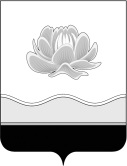 Российская ФедерацияКемеровская область - КузбассМысковский городской округСовет народных депутатов Мысковского городского округа(шестой созыв)Р Е Ш Е Н И Еот 19 октября 2022г. № 73-нО дополнительных мерах социальной поддержки отдельным категориям граждан, принимающим участие в специальной военной операции, проводимой на территории Украины, Донецкой Народной Республики и Луганской Народной Республики, проживающим на территории Мысковского городского округаПринятоСоветом народных депутатовМысковского городского округа18 октября 2022 годаВ соответствии с частью 5 статьи 20 Федерального закона от 06.10.2003 № 131-ФЗ «Об общих принципах организации местного самоуправления в Российской Федерации», Указом Президента Российской Федерации от 21.09.2022 № 647 «Об объявлении частичной мобилизации в Российской Федерации», Законом Кемеровской области - Кузбасса от 16.09.2022 № 95-ОЗ «О мере социальной поддержки отдельным категориям граждан, принимающим участие в специальной военной операции, проводимой на территории Украины, Донецкой Народной Республики и Луганской Народной Республики», постановлением Губернатора Кемеровской области - Кузбасса от 10.10.2022 № 92-пг «О дополнительных мерах социальной поддержки семей граждан, призванных на военную службу по мобилизации», руководствуясь пунктом 22 части 2 статьи 32 Устава Мысковского городского округа, Совет народных депутатов Мысковского городского округар е ш и л:1. Установить семьям граждан, проживающих на территории Мысковского городского округа, призванных Военным комиссариатом городов Междуреченск и Мыски, Междуреченского района Кемеровской области – Кузбасса на военную службу по мобилизации в Вооруженные Силы Российской Федерации в соответствии с Указом Президента Российской Федерации от 21.09.2022 № 647 «Об объявлении частичной мобилизации в Российской Федерации» (далее - мобилизованные), следующие дополнительные меры социальной поддержки:1.1. освобождение от платы за присмотр и уход за детьми в муниципальных образовательных организациях Мысковского городского округа, осваивающих  образовательную программу дошкольного образования;1.2. зачисление в первоочередном порядке в группы продленного дня детей, обучающихся в муниципальных общеобразовательных организациях Мысковского городского округа, и освобождение от платы, взимаемой за присмотр и уход за указанными детьми в группах продленного дня, при посещении таких групп;1.3. предоставление детям бесплатного посещения занятий (кружков, секций и иных подобных занятий) по дополнительным общеобразовательным программам в муниципальных организациях дополнительного образования Мысковского городского округа.2. Установить семьям граждан, проживающих на территории Мысковского городского округа, направленных пунктами отбора на военную службу по контракту, Военным комиссариатом городов Междуреченск и Мыски, Междуреченского района Кемеровской области - Кузбасса, для заключения контракта о прохождении военной службы либо иного контракта (договора, соглашения) в целях участия в специальной военной операции на территории Украины, Донецкой Народной Республики, Луганской Народной Республики и заключивших его (далее – контрактник), следующие меры социальной поддержки:2.1. предоставление бесплатного одноразового горячего питания обучающимся 5 -11 классов в муниципальных общеобразовательных организациях Мысковского городского округа;2.2. освобождение от платы за присмотр и уход за детьми в муниципальных образовательных организациях Мысковского городского округа, осваивающих  образовательную программу дошкольного образования;2.3. зачисление в первоочередном порядке в группы продленного дня детей, обучающихся в муниципальных общеобразовательных организациях Мысковского городского округа, и освобождение от платы, взимаемой за присмотр и уход за указанными детьми в группах продленного дня, при посещении таких групп;2.4. предоставление детям бесплатного посещения занятий (кружков, секций и иных подобных занятий) по дополнительным общеобразовательным программам в муниципальных организациях дополнительного образования Мысковского городского округа.3. Управлению социальной защиты населения Мысковского городского округа оказывать содействие семьям мобилизованных в оформлении социальных и иных выплат, мер социальной поддержки, на получение которых имеет право семья мобилизованного.4. Документами, подтверждающими факт участия граждан, проживающих на территории Мысковского городского округа, в специальной военной операции, проводимой на территории Украины, Донецкой Народной Республики, Луганской Народной Республики, являются списки, представляемые Военным комиссариатом городов Междуреченск и Мыски, Междуреченского района Кемеровской области - Кузбасса в администрацию Мысковского городского округа в рамках межведомственного информационного взаимодействия.5. К членам семьи мобилизованного, контрактника в целях предоставления мер социальной поддержки, предусмотренных пунктами 1 и 2 настоящего решения, относятся дети мобилизованного, контрактника и совместно проживающие с ним дети супруги (супруга) мобилизованного, контрактника.6. К членам семьи мобилизованного в целях предоставления мер социальной поддержки, предусмотренной пунктом 3 настоящего решения, относятся супруга (супруг), родители, дети мобилизованного, совместно проживающие с ним дети супруги (супруга) мобилизованного.7. Администрации Мысковского городского округа обеспечить принятие необходимых нормативных правовых актов, направленных на реализацию настоящего решения.8. Начальнику МКУ «Управление образованием Мысковского городского округа» Коваль С.А., начальнику МКУ «Управление культуры, спорта, молодежной и национальной политики Мысковского городского округа» Никитиной М.С. довести до сведения подведомственных учреждений настоящее решение. 9. Финансовое обеспечение мер социальной поддержки, предусмотренных пунктами 1 и 2 настоящего решения, осуществляется за счет средств бюджета Мысковского городского округа.10. Установить, что срок действия мер социальной поддержки, предусмотренных пунктами 1 и 2 настоящего решения, действует до окончания срока военной службы, предусмотренного контрактом (договором, соглашением), окончания периода частичной мобилизации, а также увольнения военнослужащих с военной службы по основаниям, установленным Указом Президента Российской Федерации от 21.09.2022 № 647 «Об объявлении частичной мобилизации в Российской Федерации».11. Настоящее решение направить главе Мысковского городского округа для подписания и опубликования (обнародования) в установленном порядке.12. Настоящее решение вступает в силу со дня, следующего за днем его официального опубликования.13. Контроль за исполнением настоящего решения возложить на комитет Совета народных депутатов Мысковского городского округа по развитию местного самоуправления и безопасности, администрацию Мысковского городского округа.Председатель Совета народных депутатов                                              А.М. КульчицкийМысковского городского округа   Глава Мысковского городского округа                                                          Е.В. Тимофеев